Publicado en Barcelona el 27/11/2017 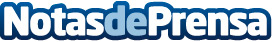 Un tercio de los españoles reconoce haber perdido oportunidades laborales por tener poco nivel de inglésCada vez más personas son conscientes de que el inglés es una herramienta clave para mejorar a nivel laboral. Un estudio realizado por la escuela de inglés online ABA English revela que una de cada cuatro personas estudia inglés desde hace más de diez años y que siete de cada diez dedican dos horas semanales o más a la tarea por su cuenta o en centros especializados. Sin embargo, más de un tercio de las personas encuestadas reconoce haber perdido oportunidades laborales por no tener el nivel suficienteDatos de contacto:DavidNota de prensa publicada en: https://www.notasdeprensa.es/un-tercio-de-los-espanoles-reconoce-haber_1 Categorias: Idiomas http://www.notasdeprensa.es